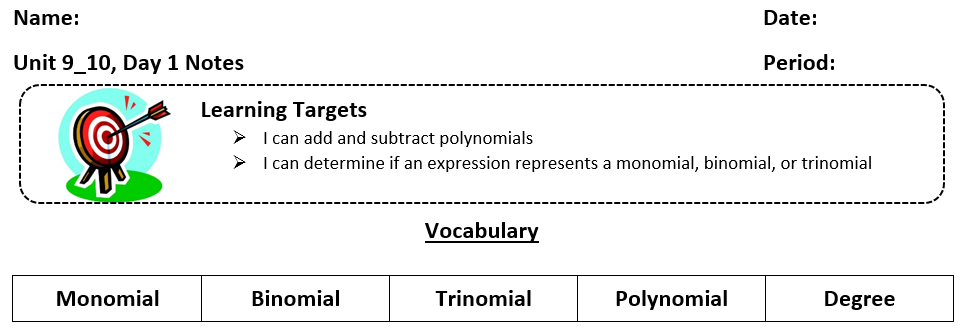 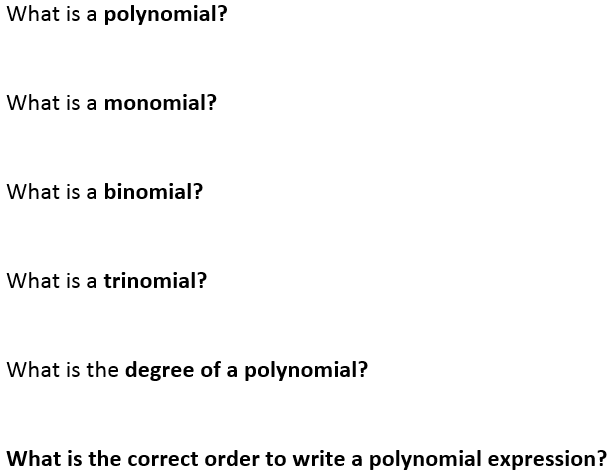 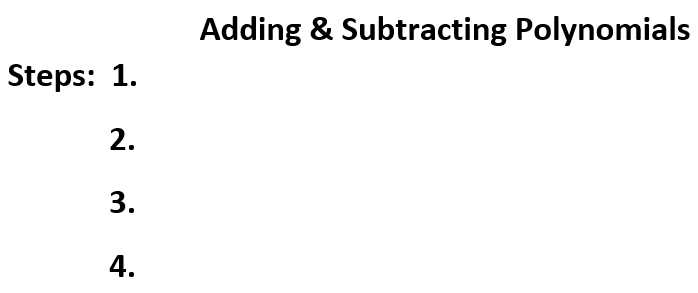 Example 1:  Write as an equivalent expression. Example 2:  Simply the expression.Example 3:  Simplify the expression.You try: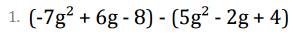 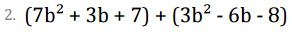 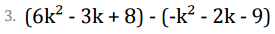 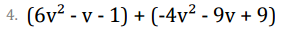 